附件2：预约报名二维码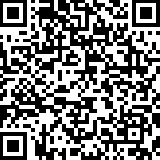 